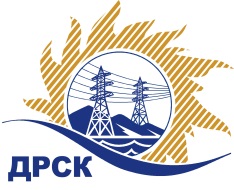 Акционерное Общество«Дальневосточная распределительная сетевая  компания»Протокол № 320/МР-ВПЗаседания закупочной комиссии по выбору победителя по открытому  запросу цен на право заключения договора: «Вводы высоковольтные» для нужд филиалов АО «ДРСК» 
(закупка 1253 раздела 1.2 ГКПЗ 2018 г.).СПОСОБ И ПРЕДМЕТ ЗАКУПКИ: Открытый запрос цен: «Вводы высоковольтные» для нужд филиалов АО «ДРСК»Планируемая стоимость лота в ГКПЗ АО «ДРСК» составляет: 2 000 000,00 руб. без учета НДС.ПРИСУТСТВОВАЛИ: члены постоянно действующей Закупочной комиссии АО «ДРСК»  1-го уровня.ВОПРОСЫ, ВЫНОСИМЫЕ НА РАССМОТРЕНИЕ ЗАКУПОЧНОЙ КОМИССИИ: О  рассмотрении результатов оценки заявок Участников.Об отклонении заявки ООО «КОМПЛЕКСНЫЕ СИСТЕМЫ» О признании заявок соответствующими условиям Документации о закупкеОб итоговой ранжировке заявокО выборе победителя открытого запроса цен.РЕШИЛИ: ВОПРОС 1 «О рассмотрении результатов оценки заявок Участников»Признать объем полученной информации достаточным для принятия решения.Принять цены, полученные на процедуре вскрытия конвертов с заявками участников.ВОПРОС 2	«Об отклонении заявки ООО «КОМПЛЕКСНЫЕ СИСТЕМЫ» Отклонить заявку Участника ООО «КОМПЛЕКСНЫЕ СИСТЕМЫ» от дальнейшего рассмотрения как несоответствующую требованиям п. 2.4.2.1 б)  документации о закупке.ВОПРОС 3  «О признании заявок соответствующими  условиям Документации о закупке»Признать заявки ООО " Триумф ", ООО " ТОРГОВЫЙ ДОМ "ПЕРМСНАБ " удовлетворяющими по существу условиям Документации о закупке и принять их к дальнейшему рассмотрению.ВОПРОС  4  «Об итоговой ранжировке заявок»Утвердить итоговую ранжировку заявок:РЕЗУЛЬТАТЫ ГОЛОСОВАНИЯ КОМИССИИ:Общее количество членов комиссии: , 8 из них присутствовали и проголосовали:«За» -                                 члена (-ов) Закупочной комиссии «Против» -                        члена (-ов) Закупочной комиссии «Воздержались» -             члена (-ов) Закупочной комиссии «Отсутствовали» -            члена (-ов) Закупочной комиссииРешение по вопросу № 4 принятоВОПРОС 5  «О выборе победителя открытого запроса цен». Признать победителем открытого запроса цен: «Вводы высоковольтные» для нужд филиалов АО «ДРСК» участника, занявшего первое место в итоговой ранжировке по степени предпочтительности для заказчика ООО " ТОРГОВЫЙ ДОМ 
"ПЕРМСНАБ " ( 614045, г. Пермь, ул. Пушкина, 50, офис 15) на условиях:  Цена: 1 775 900,00 руб. (цена без НДС: 1 505 000,00 руб.). Условия оплаты: в течение 30 (тридцати) календарных дней с  момента подписания товарной накладной (ТОРГ 12) или универсального передаточного документа (УПД) на основании счета, выставленного Поставщиком. Срок поставки до 31.05.2018. Гарантийный срок: в течение 60 месяцев, но не более 72 месяцев с даты выпуска. Время начала исчисления гарантийного срока-с момента ввода оборудования в эксплуатацию. Исп. Терёшкина Г.М.(4162)397260Благовещенск ЕИС № 31806218888	«      » апреля 2018Порядковый номер заявкиДата и время внесения изменений в заявкуНаименование участникаЗаявка без НДСЗаявка с НДС123.03.2018 08:37Общество с ограниченной ответственностью "КОМПЛЕКСНЫЕ СИСТЕМЫ" 
ИНН/КПП 5904998455/590401001 
ОГРН 11459580258171997000.002356460.00223.03.2018 08:43Общество с ограниченной ответственностью "Триумф" 
ИНН/КПП 7720675401/770301001 
ОГРН 11077460007021510000.001781800.00326.03.2018 08:43ОБЩЕСТВО С ОГРАНИЧЕННОЙ ОТВЕТСТВЕННОСТЬЮ "ТОРГОВЫЙ ДОМ "ПЕРМСНАБ" 
ИНН/КПП 5904124930/590401001 
ОГРН 10559016411791505000.001775900.00Основания для отклоненияПо результатам проверки финансового состояния, на основании представленной бухгалтерской отчетности за 2016 г. Участник имеет кризисное финансовое состояние, что не соответствует п. 2.2.1.1 б.) документации о закупке.Место в итоговой ранжировкеНаименование Участника закупкиСтрана происхожденияЦена заявки на участие в закупке, руб. без учета НДСПредоставление приоритета (в соответствии с ПП 925)1 местоОБЩЕСТВО С ОГРАНИЧЕННОЙ ОТВЕТСТВЕННОСТЬЮ "ТОРГОВЫЙ ДОМ "ПЕРМСНАБ" 
ИНН/КПП 5904124930/590401001 
ОГРН 1055901641179        РФ1505000.00нет2 местоОбщество с ограниченной ответственностью "Триумф" 
ИНН/КПП 7720675401/770301001 
ОГРН 1107746000702 РФ1510000.00нетЕлисеева М.Г.   _____________________________